Об утверждении отчёта об исполнении бюджета муниципального образования Лабазинский сельсовет за 1 квартал 2022 годаВ соответствии со ст.132 Конституции Российской Федерации, ст. 264.2 Бюджетного кодекса Российской федерации, Устава муниципального образования Лабазинский сельсовет, ст. 38 Положения о бюджетном процессе в муниципальном образовании Лабазинский сельсовет от 04.10.2019 года № 132, Администрация Муниципального образования Лабазинский сельсовет Курманаевского района Оренбургской области постановляет:1. Утвердить отчёт об исполнении бюджета муниципального образования Лабазинский сельсовет за 1 квартал 2022 года по доходам в сумме 4325459,51 руб.; по расходам в сумме 3997634,82 руб.; результат исполнения бюджета (дефицит/профицит) в сумме 327824,69 руб. с показателями по:- доходам бюджета Лабазинского поселения по кодам классификации доходов бюджетов согласно приложению № 1;- расходам бюджета Лабазинского поселения по разделам, подразделам классификации расходов бюджетов согласно приложению № 2. - по источникам финансирования дефицита бюджета согласно приложению 3;2. Администрации муниципального образования Лабазинский сельсовет:- обеспечить постоянный контроль за целевым использованием бюджетных средств;- сосредоточить внимание и принять меры на поиски путей увеличения доходов бюджета за счет снижения недоимок, путем конкретной работы с налогоплательщиками.3. Направить данное постановление для подписания и обнародования главе муниципального образования Лабазинский сельсовет Гражданкину В.А.4. Постановление вступает в силу со дня подписания и подлежит опубликованию в газете «Лабазинский вестник».Глава муниципального образования	                                 В.А. ГражданкинРазослано: в дело, прокурору, финансовому отделПриложение № 1 к постановлениюот 06.05.2022 № 24-пДоходы бюджета Лабазинского поселения по кодам классификации доходов бюджетовПриложение № 2 к постановлениюот 06.05.2022 № 24-пРасходы бюджета Лабазинского поселения по разделам, подразделам классификации расходов бюджетовПриложение № 3к постановлениюот 06.05.2022 № 24-пИсточники финансирования дефицита бюджета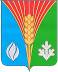 АдминистрацияМуниципального образованияЛабазинский сельсовет Курманаевского районаОренбургской областиПОСТАНОВЛЕНИЕ06.05.2022 № 24-пНаименование показателяКод дохода по бюджетной классификацииУтвержденные бюджетные назначенияИсполнено% исполненияДоходы бюджета - всегоX15 661 690,004 325 459,5127,62в том числе:НАЛОГОВЫЕ И НЕНАЛОГОВЫЕ ДОХОДЫ1000000000000000010 262 990,002 905 634,5128,31НАЛОГИ НА ПРИБЫЛЬ, ДОХОДЫ101000000000000007 060 000,001 382 969,8219,59Налог на доходы физических лиц101020000100001107 060 000,001 382 969,8219,59Налог на доходы физических лиц с доходов, источником которых является налоговый агент, за исключением доходов, в отношении которых исчисление и уплата налога осуществляются в соответствии со статьями 227, 227.1 и 228 Налогового кодекса Российской Федерации101020100100001106 908 000,001 382 331,7220,01Налог на доходы физических лиц с доходов, источником которых является налоговый агент, за исключением доходов, в отношении которых исчисление и уплата налога осуществляются в соответствии со статьями 227, 227.1 и 228 Налогового кодекса Российской Федерации (сумма платежа (перерасчеты, недоимка и задолженность по соответствующему платежу, в том числе по отмененному)101020100110001100,001 382 073,150,00Налог на доходы физических лиц с доходов, источником которых является налоговый агент, за исключением доходов, в отношении которых исчисление и уплата налога осуществляются в соответствии со статьями 227, 227.1 и 228 Налогового кодекса Российской Федерации (пени по соответствующему платежу)101020100121001100,00258,570,00Налог на доходы физических лиц с доходов, полученных от осуществления деятельности физическими лицами, зарегистрированными в качестве индивидуальных предпринимателей, нотариусов, занимающихся частной практикой, адвокатов, учредивших адвокатские кабинеты, и других лиц, занимающихся частной практикой в соответствии со статьей 227 Налогового кодекса Российской Федерации1010202001000011088 000,00563,100,64Налог на доходы физических лиц с доходов, полученных от осуществления деятельности физическими лицами, зарегистрированными в качестве индивидуальных предпринимателей, нотариусов, занимающихся частной практикой, адвокатов, учредивших адвокатские кабинеты, и других лиц, занимающихся частной практикой в соответствии со статьей 227 Налогового кодекса Российской Федерации (сумма платежа (перерасчеты, недоимка и задолженность по соответствующему платежу, в том числе по отмененному)101020200110001100,00563,100,00Налог на доходы физических лиц с доходов, полученных физическими лицами в соответствии со статьей 228 Налогового кодекса Российской Федерации1010203001000011064 000,0075,000,12Налог на доходы физических лиц с доходов, полученных физическими лицами в соответствии со статьей 228 Налогового кодекса Российской Федерации (суммы денежных взысканий (штрафов) по соответствующему платежу согласно законодательству Российской Федерации)101020300130001100,0075,000,00НАЛОГИ НА ТОВАРЫ (РАБОТЫ, УСЛУГИ), РЕАЛИЗУЕМЫЕ НА ТЕРРИТОРИИ РОССИЙСКОЙ ФЕДЕРАЦИИ103000000000000001 272 540,00328 191,8125,79Акцизы по подакцизным товарам (продукции), производимым на территории Российской Федерации103020000100001101 272 540,00328 191,8125,79Доходы от уплаты акцизов на дизельное топливо, подлежащие распределению между бюджетами субъектов Российской Федерации и местными бюджетами с учетом установленных дифференцированных нормативов отчислений в местные бюджеты10302230010000110575 360,00157 615,6627,39Доходы от уплаты акцизов на дизельное топливо, подлежащие распределению между бюджетами субъектов Российской Федерации и местными бюджетами с учетом установленных дифференцированных нормативов отчислений в местные бюджеты (по нормативам, установленным федеральным законом о федеральном бюджете в целях формирования дорожных фондов субъектов Российской Федерации)10302231010000110575 360,00157 615,6627,39Доходы от уплаты акцизов на моторные масла для дизельных и (или) карбюраторных (инжекторных) двигателей, подлежащие распределению между бюджетами субъектов Российской Федерации и местными бюджетами с учетом установленных дифференцированных нормативов отчислений в местные бюджеты103022400100001103 180,001 009,9731,76Доходы от уплаты акцизов на моторные масла для дизельных и (или) карбюраторных (инжекторных) двигателей, подлежащие распределению между бюджетами субъектов Российской Федерации и местными бюджетами с учетом установленных дифференцированных нормативов отчислений в местные бюджеты (по нормативам, установленным федеральным законом о федеральном бюджете в целях формирования дорожных фондов субъектов Российской Федерации)103022410100001103 180,001 009,9731,76Доходы от уплаты акцизов на автомобильный бензин, подлежащие распределению между бюджетами субъектов Российской Федерации и местными бюджетами с учетом установленных дифференцированных нормативов отчислений в местные бюджеты10302250010000110766 150,00190 712,3324,89Доходы от уплаты акцизов на автомобильный бензин, подлежащие распределению между бюджетами субъектов Российской Федерации и местными бюджетами с учетом установленных дифференцированных нормативов отчислений в местные бюджеты (по нормативам, установленным федеральным законом о федеральном бюджете в целях формирования дорожных фондов субъектов Российской Федерации)10302251010000110766 150,00190 712,3324,89Доходы от уплаты акцизов на прямогонный бензин, подлежащие распределению между бюджетами субъектов Российской Федерации и местными бюджетами с учетом установленных дифференцированных нормативов отчислений в местные бюджеты10302260010000110-72 150,00-21 146,1529,31Доходы от уплаты акцизов на прямогонный бензин, подлежащие распределению между бюджетами субъектов Российской Федерации и местными бюджетами с учетом установленных дифференцированных нормативов отчислений в местные бюджеты (по нормативам, установленным федеральным законом о федеральном бюджете в целях формирования дорожных фондов субъектов Российской Федерации)10302261010000110-72 150,00-21 146,1529,31НАЛОГИ НА СОВОКУПНЫЙ ДОХОД10500000000000000579 050,001 070 347,00184,85Единый сельскохозяйственный налог10503010010000110579 050,001 070 347,00184,85Единый сельскохозяйственный налог (сумма платежа (перерасчеты, недоимка и задолженность по соответствующему платежу, в том числе по отмененному)105030100110001100,001 070 347,000,00НАЛОГИ НА ИМУЩЕСТВО106000000000000001 220 000,0089 758,287,36Налог на имущество физических лиц10601000000000110185 000,0028 511,9615,41Налог на имущество физических лиц, взимаемый по ставкам, применяемым к объектам налогообложения, расположенным в границах сельских поселений10601030100000110185 000,0028 511,9615,41Налог на имущество физических лиц, взимаемый по ставкам, применяемым к объектам налогообложения, расположенным в границах сельских поселений (сумма платежа (перерасчеты, недоимка и задолженность по соответствующему платежу, в том числе по отмененному)106010301010001100,0027 649,440,00Налог на имущество физических лиц, взимаемый по ставкам, применяемым к объектам налогообложения, расположенным в границах сельских поселений (пени по соответствующему платежу)106010301021001100,00862,520,00Земельный налог106060000000001101 035 000,0061 246,325,92Земельный налог с организаций10606030000000110906 000,0046 079,005,09Земельный налог с организаций, обладающих земельным участком, расположенным в границах сельских поселений10606033100000110906 000,0046 079,005,09Земельный налог с организаций, обладающих земельным участком, расположенным в границах сельских поселений (сумма платежа (перерасчеты, недоимка и задолженность по соответствующему платежу, в том числе по отмененному)106060331010001100,0046 079,000,00Земельный налог с физических лиц10606040000000110129 000,0015 167,3211,76Земельный налог с физических лиц, обладающих земельным участком, расположенным в границах сельских поселений10606043100000110129 000,0015 167,3211,76Земельный налог с физических лиц, обладающих земельным участком, расположенным в границах сельских поселений (сумма платежа (перерасчеты, недоимка и задолженность по соответствующему платежу, в том числе по отмененному)106060431010001100,0014 838,200,00Земельный налог с физических лиц, обладающих земельным участком, расположенным в границах сельских поселений (пени по соответствующему платежу)106060431021001100,00329,120,00ГОСУДАРСТВЕННАЯ ПОШЛИНА108000000000000007 000,002 700,0038,57Государственная пошлина за совершение нотариальных действий (за исключением действий, совершаемых консульскими учреждениями Российской Федерации)108040000100001107 000,002 700,0038,57Государственная пошлина за совершение нотариальных действий должностными лицами органов местного самоуправления, уполномоченными в соответствии с законодательными актами Российской Федерации на совершение нотариальных действий108040200100001107 000,002 700,0038,57Государственная пошлина за совершение нотариальных действий должностными лицами органов местного самоуправления, уполномоченными в соответствии с законодательными актами Российской Федерации на совершение нотариальных действий108040200110001100,002 700,000,00ДОХОДЫ ОТ ИСПОЛЬЗОВАНИЯ ИМУЩЕСТВА, НАХОДЯЩЕГОСЯ В ГОСУДАРСТВЕННОЙ И МУНИЦИПАЛЬНОЙ СОБСТВЕННОСТИ11100000000000000124 400,0029 667,6023,85Доходы, получаемые в виде арендной либо иной платы за передачу в возмездное пользование государственного и муниципального имущества (за исключением имущества бюджетных и автономных учреждений, а также имущества государственных и муниципальных унитарных предприятий, в том числе казенных)11105000000000120119 400,0029 667,6024,85Доходы от сдачи в аренду имущества, находящегося в оперативном управлении органов государственной власти, органов местного самоуправления, органов управления государственными внебюджетными фондами и созданных ими учреждений (за исключением имущества бюджетных и автономных учреждений)11105030000000120119 400,0029 667,6024,85Доходы от сдачи в аренду имущества, находящегося в оперативном управлении органов управления сельских поселений и созданных ими учреждений (за исключением имущества муниципальных бюджетных и автономных учреждений)11105035100000120119 400,0029 667,6024,85Прочие доходы от использования имущества и прав, находящихся в государственной и муниципальной собственности (за исключением имущества бюджетных и автономных учреждений, а также имущества государственных и муниципальных унитарных предприятий, в том числе казенных)111090000000001205 000,000,000,00Доходы от эксплуатации и использования имущества автомобильных дорог, находящихся в государственной и муниципальной собственности111090300000001205 000,000,000,00Доходы от эксплуатации и использования имущества автомобильных дорог, находящихся в собственности сельских поселений111090351000001205 000,000,000,00ШТРАФЫ, САНКЦИИ, ВОЗМЕЩЕНИЕ УЩЕРБА116000000000000000,002 000,000,00Административные штрафы, установленные законами субъектов Российской Федерации об административных правонарушениях116020000200001400,002 000,000,00Административные штрафы, установленные законами субъектов Российской Федерации об административных правонарушениях, за нарушение муниципальных правовых актов116020200200001400,002 000,000,00БЕЗВОЗМЕЗДНЫЕ ПОСТУПЛЕНИЯ200000000000000005 398 700,001 419 825,0026,30БЕЗВОЗМЕЗДНЫЕ ПОСТУПЛЕНИЯ ОТ ДРУГИХ БЮДЖЕТОВ БЮДЖЕТНОЙ СИСТЕМЫ РОССИЙСКОЙ ФЕДЕРАЦИИ202000000000000005 398 700,001 419 825,0026,30Дотации бюджетам бюджетной системы Российской Федерации202100000000001505 137 000,001 354 400,0026,37Дотации на выравнивание бюджетной обеспеченности202150010000001505 137 000,001 354 400,0026,37Дотации бюджетам сельских поселений на выравнивание бюджетной обеспеченности из бюджета субъекта Российской Федерации202150011000001505 137 000,001 354 400,0026,37Субвенции бюджетам бюджетной системы Российской Федерации20230000000000150261 700,0065 425,0025,00Субвенции бюджетам на осуществление первичного воинского учета органами местного самоуправления поселений, муниципальных и городских округов20235118000000150261 700,0065 425,0025,00Субвенции бюджетам сельских поселений на осуществление первичного воинского учета органами местного самоуправления поселений, муниципальных и городских округов20235118100000150261 700,0065 425,0025,00Наименование показателяКод расхода по бюджетной классификацииУтвержденные бюджетные назначенияИсполнено% исполненияРасходы бюджета - всегоX16 127 090,003 997 634,8224,79в том числе:ОБЩЕГОСУДАРСТВЕННЫЕ ВОПРОСЫ0100 0000000000 0006 953 500,001 900 010,1027,32Функционирование высшего должностного лица субъекта Российской Федерации и муниципального образования0102 0000000000 0001 234 300,00288 469,8323,37Муниципальная программа "Устойчивое развитие территории муниципального образования Лабазинский сельсовет Курманаевского района Оренбургской области на 2019-2024 годы"0102 6000000000 0001 234 300,00288 469,8323,37Расходы на содержание главы администрации муниципального образования0102 6040110010 0001 234 300,00288 469,8323,37Расходы на выплаты персоналу в целях обеспечения выполнения функций государственными (муниципальными) органами, казенными учреждениями, органами управления государственными внебюджетными фондами0102 6040110010 1001 234 300,00288 469,8323,37Расходы на выплаты персоналу государственных (муниципальных) органов0102 6040110010 1201 234 300,00288 469,8323,37Фонд оплаты труда государственных (муниципальных) органов0102 6040110010 121948 000,00221 559,0023,37Взносы по обязательному социальному страхованию на выплаты денежного содержания и иные выплаты работникам государственных (муниципальных) органов0102 6040110010 129286 300,0066 910,8323,37Функционирование Правительства Российской Федерации, высших исполнительных органов государственной власти субъектов Российской Федерации, местных администраций0104 0000000000 000860 900,00202 490,5023,52Муниципальная программа "Устойчивое развитие территории муниципального образования Лабазинский сельсовет Курманаевского района Оренбургской области на 2019-2024 годы"0104 6000000000 000860 900,00202 490,5023,52Обеспечение функций аппарата администрации муниципального образования0104 6040110020 000713 700,00165 690,5023,22Расходы на выплаты персоналу в целях обеспечения выполнения функций государственными (муниципальными) органами, казенными учреждениями, органами управления государственными внебюджетными фондами0104 6040110020 100703 100,00161 032,5022,90Расходы на выплаты персоналу государственных (муниципальных) органов0104 6040110020 120703 100,00161 032,5022,90Фонд оплаты труда государственных (муниципальных) органов0104 6040110020 121540 000,00123 682,5022,90Взносы по обязательному социальному страхованию на выплаты денежного содержания и иные выплаты работникам государственных (муниципальных) органов0104 6040110020 129163 100,0037 350,0022,90Иные бюджетные ассигнования0104 6040110020 80010 600,004 658,0043,94Уплата налогов, сборов и иных платежей0104 6040110020 85010 600,004 658,0043,94Уплата налога на имущество организаций и земельного налога0104 6040110020 8516 900,001 223,0017,72Уплата иных платежей0104 6040110020 8533 700,003 435,0092,84Передаваемые полномочия на "Организацию мероприятий по ГО, транспорту, связи, торговли в границах поселения"0104 6040310020 000147 200,0036 800,0025,00Межбюджетные трансферты0104 6040310020 500147 200,0036 800,0025,00Иные межбюджетные трансферты0104 6040310020 540147 200,0036 800,0025,00Обеспечение деятельности финансовых, налоговых и таможенных органов и органов финансового (финансово-бюджетного) надзора0106 0000000000 000109 000,0054 550,0050,05Муниципальная программа "Устойчивое развитие территории муниципального образования Лабазинский сельсовет Курманаевского района Оренбургской области на 2019-2024 годы"0106 6000000000 00040 100,0020 100,0050,12Передаваемые полномочия по формированию бюджета поселения и контроль за исполнением данного бюджета0106 6040410020 00040 100,0020 100,0050,12Межбюджетные трансферты0106 6040410020 50040 100,0020 100,0050,12Иные межбюджетные трансферты0106 6040410020 54040 100,0020 100,0050,12Непрограммные мероприятия0106 7700000000 00068 900,0034 450,0050,00Руководство и управление в сфере установленных функций органов муниципальной власти Курманаевского района0106 7710000000 00068 900,0034 450,0050,00Центральный аппарат0106 7710010020 00068 900,0034 450,0050,00Межбюджетные трансферты0106 7710010020 50068 900,0034 450,0050,00Иные межбюджетные трансферты0106 7710010020 54068 900,0034 450,0050,00Другие общегосударственные вопросы0113 0000000000 0004 749 300,001 354 499,7728,52Основное мероприятие "Формирование бюджета и контроль за исполнением бюджета"0113 6040400000 000608 000,00152 010,0025,00Передаваемые полномочия на ведение бухгалтерского учета0113 6040470050 000608 000,00152 010,0025,00Межбюджетные трансферты0113 6040470050 500608 000,00152 010,0025,00Иные межбюджетные трансферты0113 6040470050 540608 000,00152 010,0025,00Основное мероприятие «Осуществление административно-хозяйственного, транспортного и информационного обеспечения органов местного самоуправления муниципального образования Лабазинский сельсовет»0113 6040700000 0002 962 300,00778 851,0826,29Осуществление административно-хозяйственного, транспортного и информационного обеспечения органов местного самоуправления муниципального образования Лабазинский сельсовет0113 6040770031 0002 962 300,00778 851,0826,29Расходы на выплаты персоналу в целях обеспечения выполнения функций государственными (муниципальными) органами, казенными учреждениями, органами управления государственными внебюджетными фондами0113 6040770031 1001 162 000,00278 154,6523,94Расходы на выплаты персоналу казенных учреждений0113 6040770031 1101 162 000,00278 154,6523,94Фонд оплаты труда учреждений0113 6040770031 111896 000,00213 636,4523,84Взносы по обязательному социальному страхованию на выплаты по оплате труда работников и иные выплаты работникам учреждений0113 6040770031 119266 000,0064 518,2024,25Закупка товаров, работ и услуг для обеспечения государственных (муниципальных) нужд0113 6040770031 2001 800 300,00500 696,4327,81Иные закупки товаров, работ и услуг для обеспечения государственных (муниципальных) нужд0113 6040770031 2401 800 300,00500 696,4327,81Закупка товаров, работ, услуг в сфере информационно-коммуникационных технологий0113 6040770031 242170 000,0040 629,6323,90Прочая закупка товаров, работ и услуг0113 6040770031 2441 440 300,00425 466,8029,54Закупка энергетических ресурсов0113 6040770031 247190 000,0034 600,0018,21Основное мероприятие "Управление земельно-имущественным комплексом муниципального образования Лабазинский сельсовет0113 6040800000 0001 164 000,00423 638,6936,40Содержание муниципального имущества0113 6040874430 0001 164 000,00423 638,6936,40Закупка товаров, работ и услуг для обеспечения государственных (муниципальных) нужд0113 6040874430 2001 164 000,00423 638,6936,40Иные закупки товаров, работ и услуг для обеспечения государственных (муниципальных) нужд0113 6040874430 2401 164 000,00423 638,6936,40Прочая закупка товаров, работ и услуг0113 6040874430 244353 100,00155 219,0043,96Закупка энергетических ресурсов0113 6040874430 247810 900,00268 419,6933,10Непрограммные мероприятия0113 7700000000 00015 000,000,000,00Прочие непрограммные мероприятия0113 7740000000 00015 000,000,000,00Оценка недвижимости, признание прав и регулирование отношений по государственной и муниципальной собственности0113 7740090850 00015 000,000,000,00Закупка товаров, работ и услуг для обеспечения государственных (муниципальных) нужд0113 7740090850 20015 000,000,000,00Иные закупки товаров, работ и услуг для обеспечения государственных (муниципальных) нужд0113 7740090850 24015 000,000,000,00Прочая закупка товаров, работ и услуг0113 7740090850 24415 000,000,000,00НАЦИОНАЛЬНАЯ ОБОРОНА0200 0000000000 000261 700,0065 425,0025,00Мобилизационная и вневойсковая подготовка0203 0000000000 000261 700,0065 425,0025,00Муниципальная программа "Устойчивое развитие территории муниципального образования Лабазинский сельсовет Курманаевского района Оренбургской области на 2019-2024 годы"0203 6000000000 000261 700,0065 425,0025,00Субвенции на осуществление первичного воинского учета на территориях, где отсутствуют военные комиссариаты0203 6090151180 000261 700,0065 425,0025,00Расходы на выплаты персоналу в целях обеспечения выполнения функций государственными (муниципальными) органами, казенными учреждениями, органами управления государственными внебюджетными фондами0203 6090151180 100261 700,0065 425,0025,00Расходы на выплаты персоналу государственных (муниципальных) органов0203 6090151180 120261 700,0065 425,0025,00Фонд оплаты труда государственных (муниципальных) органов0203 6090151180 121201 000,0050 252,0025,00Взносы по обязательному социальному страхованию на выплаты денежного содержания и иные выплаты работникам государственных (муниципальных) органов0203 6090151180 12960 700,0015 173,0025,00НАЦИОНАЛЬНАЯ БЕЗОПАСНОСТЬ И ПРАВООХРАНИТЕЛЬНАЯ ДЕЯТЕЛЬНОСТЬ0300 0000000000 0001 210 000,00204 072,5216,87Защита населения и территории от чрезвычайных ситуаций природного и техногенного характера, пожарная безопасность0310 0000000000 0001 210 000,00204 072,5216,87Муниципальная программа "Устойчивое развитие территории муниципального образования Лабазинский сельсовет Курманаевского района Оренбургской области на 2019-2024 годы"0310 6000000000 0001 210 000,00204 072,5216,87Подпрограмма "Обеспечение пожарной безопасности на территории Лабазинский сельсовет на 2019-2024 годы"0310 6050000000 00010 000,000,000,00Основное мероприятие "Содержание личного состава добровольной пожарной команды"0310 6050100000 00010 000,000,000,00Содержание личного состава ДПК0310 6050192470 0001 200 000,00204 072,5217,01Закупка товаров, работ и услуг для обеспечения государственных (муниципальных) нужд0310 6050192470 2001 200 000,00204 072,5217,01Иные закупки товаров, работ и услуг для обеспечения государственных (муниципальных) нужд0310 6050192470 2401 200 000,00204 072,5217,01Прочая закупка товаров, работ и услуг0310 6050192470 2441 200 000,00204 072,5217,01Содержание добровольной народной дружины0310 6050192471 00010 000,000,000,00Закупка товаров, работ и услуг для обеспечения государственных (муниципальных) нужд0310 6050192471 20010 000,000,000,00Иные закупки товаров, работ и услуг для обеспечения государственных (муниципальных) нужд0310 6050192471 24010 000,000,000,00Прочая закупка товаров, работ и услуг0310 6050192471 24410 000,000,000,00НАЦИОНАЛЬНАЯ ЭКОНОМИКА0400 0000000000 0001 422 540,00512 176,8436,00Дорожное хозяйство (дорожные фонды)0409 0000000000 0001 422 540,00512 176,8436,00Муниципальная программа "Устойчивое развитие территории муниципального образования Лабазинский сельсовет Курманаевского района Оренбургской области на 2019-2024 годы"0409 6000000000 0001 422 540,00512 176,8436,00Содержание дорог общего пользования муниципального значения0409 6010190750 0001 422 540,00512 176,8436,00Закупка товаров, работ и услуг для обеспечения государственных (муниципальных) нужд0409 6010190750 2001 422 540,00512 176,8436,00Иные закупки товаров, работ и услуг для обеспечения государственных (муниципальных) нужд0409 6010190750 2401 422 540,00512 176,8436,00Прочая закупка товаров, работ и услуг0409 6010190750 244861 000,00379 510,2044,08Закупка энергетических ресурсов0409 6010190750 247561 540,00132 666,6423,63ЖИЛИЩНО-КОММУНАЛЬНОЕ ХОЗЯЙСТВО0500 0000000000 0001 845 750,00236 094,0012,79Коммунальное хозяйство0502 0000000000 000320 750,0091 760,0028,61Содержание и ремонт водопроводных сетей0502 6020395080 000320 750,0091 760,0028,61Закупка товаров, работ и услуг для обеспечения государственных (муниципальных) нужд0502 6020395080 200320 750,0091 760,0028,61Иные закупки товаров, работ и услуг для обеспечения государственных (муниципальных) нужд0502 6020395080 240320 750,0091 760,0028,61Прочая закупка товаров, работ и услуг0502 6020395080 244320 750,0091 760,0028,61Благоустройство0503 0000000000 0001 525 000,00144 334,009,46Муниципальная программа "Устойчивое развитие территории муниципального образования Лабазинский сельсовет Курманаевского района Оренбургской области на 2019-2024 годы"0503 6000000000 0001 525 000,00144 334,009,46Финансирование мероприятий по озеленению территории поселения0503 6020296300 000450 000,0054 000,0012,00Закупка товаров, работ и услуг для обеспечения государственных (муниципальных) нужд0503 6020296300 200450 000,0054 000,0012,00Иные закупки товаров, работ и услуг для обеспечения государственных (муниципальных) нужд0503 6020296300 240450 000,0054 000,0012,00Прочая закупка товаров, работ и услуг0503 6020296300 244450 000,0054 000,0012,00Финансирование мероприятий по организации и содержанию мест захоронения0503 6020296400 000200 000,000,000,00Закупка товаров, работ и услуг для обеспечения государственных (муниципальных) нужд0503 6020296400 200200 000,000,000,00Иные закупки товаров, работ и услуг для обеспечения государственных (муниципальных) нужд0503 6020296400 240200 000,000,000,00Прочая закупка товаров, работ и услуг0503 6020296400 244200 000,000,000,00Финансирование прочих мероприятий по благоустройству поселения0503 6020296500 000875 000,0090 334,0010,32Закупка товаров, работ и услуг для обеспечения государственных (муниципальных) нужд0503 6020296500 200875 000,0090 334,0010,32Иные закупки товаров, работ и услуг для обеспечения государственных (муниципальных) нужд0503 6020296500 240875 000,0090 334,0010,32Прочая закупка товаров, работ и услуг0503 6020296500 244875 000,0090 334,0010,32КУЛЬТУРА, КИНЕМАТОГРАФИЯ0800 0000000000 0004 136 000,001 034 100,0025,00Культура0801 0000000000 0004 136 000,001 034 100,0025,00Муниципальная программа "Устойчивое развитие территории муниципального образования Лабазинский сельсовет Курманаевского района Оренбургской области на 2019-2024 годы"0801 6000000000 0004 136 000,001 034 100,0025,00Организация досуга и обеспечение жителей поселения услугами организаций культуры0801 6060174400 0003 414 000,00853 500,0025,00Межбюджетные трансферты0801 6060174400 5003 414 000,00853 500,0025,00Иные межбюджетные трансферты0801 6060174400 5403 414 000,00853 500,0025,00Обеспечение деятельности по библиотечному обслуживанию0801 6060274420 000722 000,00180 600,0025,01Межбюджетные трансферты0801 6060274420 500722 000,00180 600,0025,01Иные межбюджетные трансферты0801 6060274420 540722 000,00180 600,0025,01СОЦИАЛЬНАЯ ПОЛИТИКА1000 0000000000 000247 600,0045 756,3618,48Пенсионное обеспечение1001 0000000000 000247 600,0045 756,3618,48Муниципальная программа "Устойчивое развитие территории муниципального образования Лабазинский сельсовет Курманаевского района Оренбургской области на 2019-2024 годы"1001 6000000000 000247 600,0045 756,3618,48Назначение и выплата пенсии за выслугу лет муниципальным служащим1001 6080120580 000247 600,0045 756,3618,48Социальное обеспечение и иные выплаты населению1001 6080120580 300247 600,0045 756,3618,48Публичные нормативные социальные выплаты гражданам1001 6080120580 310247 600,0045 756,3618,48Иные пенсии, социальные доплаты к пенсиям1001 6080120580 312247 600,0045 756,3618,48ФИЗИЧЕСКАЯ КУЛЬТУРА И СПОРТ1100 0000000000 00050 000,000,000,00Физическая культура1101 0000000000 00050 000,000,000,00Муниципальная программа "Устойчивое развитие территории муниципального образования Лабазинский сельсовет Курманаевского района Оренбургской области на 2019-2024 годы"1101 6000000000 00050 000,000,000,00Развитие физической культуры и спорта1101 6070192970 00050 000,000,000,00Закупка товаров, работ и услуг для обеспечения государственных (муниципальных) нужд1101 6070192970 20050 000,000,000,00Иные закупки товаров, работ и услуг для обеспечения государственных (муниципальных) нужд1101 6070192970 24050 000,000,000,00Прочая закупка товаров, работ и услуг1101 6070192970 24450 000,000,000,00Результат исполнения бюджета (дефицит/профицит)X-465 400,00327 824,69XНаименование показателяКод источника финансирования дефицита бюджета по бюджетной классификацииУтвержденные бюджетные назначенияИсполненоНеисполненные назначенияИсточники финансирования дефицита бюджета - всегоX465 400,00-327 824,69793 224,69в том числе:источники внутреннего финансирования бюджетаX0,000,000,00из них:источники внешнего финансирования бюджетаX0,000,000,00из них:Изменение остатков средств01000000000000000465 400,00-327 824,69793 224,69Изменение остатков средств на счетах по учету средств бюджетов01050000000000000465 400,00-327 824,69793 224,69увеличение остатков средств, всего01050000000000500-15 661 690,00-4 336 819,22XУвеличение прочих остатков средств бюджетов01050200000000500-15 661 690,00-4 336 819,22XУвеличение прочих остатков денежных средств бюджетов01050201000000510-15 661 690,00-4 336 819,22XУвеличение прочих остатков денежных средств бюджетов сельских поселений01050201100000510-15 661 690,00-4 336 819,22Xуменьшение остатков средств, всего0105000000000060016 127 090,004 008 994,53XУменьшение прочих остатков средств бюджетов0105020000000060016 127 090,004 008 994,53XУменьшение прочих остатков денежных средств бюджетов0105020100000061016 127 090,004 008 994,53XУменьшение прочих остатков денежных средств бюджетов сельских поселений0105020110000061016 127 090,004 008 994,53X